【ケアラーについて】１．家族、親族などに、以下にあげたようなお世話を、無償で行った経験（現在含む）がありますか？あれば、経験のあるものに○をつけてください。　　　① 介護（ 高齢者 ・ 障がい者 ）　　② 長期の看病　　③ 療育　　　④ こころや体に不調（依存症・ひきこもりなども）のある家族のケア・きづかい　　　⑤ その他（　　　　　　　　　　　　）２．１の質問に○がある人は、「ケアラー」と定義されますが、そのことを知っていましたか？　　　　　　　①はい　　　②いいえ３．１の状態になったとき、したいこと、してもらいたいことはありますか？ 　　　① 休みたい　　② 交代要員がほしい　　③ 愚痴を聞いてほしい　　　④ 知識・情報がほしい　　⑤ 地域の手助けがほしい　　　⑥ ケアラー自身がケアできなくなった時の緊急対応がほしい　　　⑦ すぐに入れる施設がほしい　　⑧ その他（　　　　　　　　　　　　）【香害について】洗剤、柔軟剤、消臭剤、整髪・化粧品などの香料で健康被害を訴える人が増えています。重篤な場合、生命への危険も生じ「香害」と呼ばれるようになっています。１．「香」で不快な思いをしたことがありますか？　　　①はい　　　②いいえ    特に何か症状が出たことのある人は具体的に教えてください　　（　　　　　　　　　　　　　　　　　　　）２．合成香料など化学物質による人体への影響を知っていましたか？　　　①知っていた　　②聞いたことはある　　③知らなかった【資源ごみ収集について】市は資源物（ﾋﾞﾝ・缶・ﾍﾟﾄﾎﾞﾄﾙ、古紙・古布）の戸別収集を検討中です（6/18現在）。現在は拠点収集で毎週１回の収集です。戸別収集は費用がかさむことから、収集回数が減る可能性もあります。また、戸別収集導入の理由を「高齢化によるゴミだし困難者の増加」としていますが、既にある「ふれあい収集」を利用すればよいとの意見もあります。限りある市の予算をどのように使うかしっかり検討する必要があります。※ふれあい収集：ごみ出しが困難な対象基準に該当する高齢者や障がいのある方に申込で行う戸別訪問収集１．上記を踏まえ、資源物の収集方法・回数について、あなたの考えに近いのはどちらですか？　　　①回数が減っても戸別収集が良い　　②現行の拠点収集（週１回）がよい　　①と答えた方は、月に何回まで減らしても許容できますか？　　　①２週に１回　　②３週に１回　　③４週に１回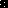 